Bydgoszcz, 18 luty 2021 r.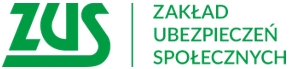 Informacja prasowaDodatkowy zasiłek opiekuńczy do końca lutegoDo 28 lutego można korzystać z dodatkowego zasiłku opiekuńczego. Tak jak w poprzednich tygodniach 
i miesiącach zasiłek przysługuje, gdy placówka oświatowa dziecka lub dorosłej osoby niepełnosprawnej jest zamknięta, lub działa w ograniczonym zakresie z powodu koronawirusa.Dodatkowy zasiłek opiekuńczy ubezpieczony rodzic może otrzymać na opiekę nad dzieckiem do ukończenia 
8 lat oraz nad starszym dzieckiem, jeśli ma odpowiednie orzeczenie o niepełnosprawności.  Ze świadczenia rodzic może również skorzystać, gdy z powodu pandemii dzieckiem nie może zająć się niania, z którą rodzic ma zawartą umowę uaktywniającą lub opiekun dzienny – informuje Krystyna Michałek, rzecznik regionalny ZUS województwa kujawsko-pomorskiego.Do wypłaty zasiłku potrzebne jest oświadczenie rodzica. Należy je przesłać pracodawcy lub zleceniodawcy. Rodzic-przedsiębiorca składa dokument w Zakładzie Ubezpieczeń Społecznych. Wzór oświadczenia jest na stronie internetowej ZUS.Warto przypomnieć, że zasiłek nie przysługuje, jeśli drugi z rodziców może zapewnić dziecku opiekę, np. jest bezrobotny, korzysta z urlopu rodzicielskiego czy urlopu wychowawczego.Miesięczny zasiłek opiekuńczy – zarówno dodatkowy z powodu COVID-19, jak i przyznawany na tzw. zasadach ogólnych – wynosi 80 proc. wynagrodzenia. Wypłaca się go za każdy dzień, w którym sprawowana jest opieka, również za dni ustawowo wolne od pracy.Dodatkowego zasiłku opiekuńczego nie wlicza się do limitu 60 dni zasiłku opiekuńczego w roku kalendarzowym, przyznawanego na tzw. ogólnych zasadach.Krystyna MichałekRzecznik Regionalny ZUSWojewództwa Kujawsko-Pomorskiego